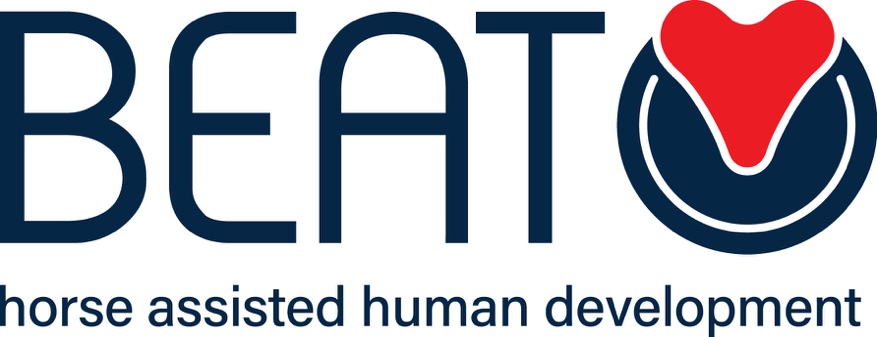 Name of Organisation: BEAT LimitedVenue Address for which RA applies: All sites Date of last review: 13th March 2023Date of next review: 13th March 2024 Name of Risk Assessor: Claire Cole ACTIVITY RISK ASSESSMENTSLOCATIONPOTENTIAL HAZARD – WHO MAY BE HARMED AND HOW?WHAT ARE WE DOING TO MINIMISE RISK?  All areasAllergic reaction - Hay/straw/horse/ Irritant substancesAny health issues should be reported during induction. It will be at BEAT’s discretion whether it is advisable for person to remain on site.First aider on site.All areasRisk of infectionStaff to check animals regularly to establish any potential health issues.Stables-tack room/fieldManual handling injuries1. Staff supervise learners with the carrying of horse tack and equipment.Field - GateTrapped fingers from gates blowing in strong winds1. Gates to be kept shut or fixed open when not in use and learners to be supervised by staff.Stables - horsesInjury from horses being tied up in yard.Learners closely supervised by staff when working with horses.Staff have received training in horse behaviour and will supervise horse movements around yard.Horses to be tied up under supervision of staff. If any horse show signs of separation anxiety whilst alone in the yard, another horse will be brought in to keep them company and minimise unwanted behaviour.Stables- equipmentInjury from tripping over mucking out equipment.Wheelbarrows and mucking out equipment to be kept out of the reach of horses and learners.Wheelbarrows to be emptied before being stored. Staff to supervise learners’ use of any equipment.Field and surrounding areasSlips, trips and falls due to uneven ground/items on floorAll staff, learners and visitors briefed to walk and not run around yard.Staff, Learners and visitors briefed to wear safe appropriate footwear.Yard is kept tidy.Horse equipment to be put away after every useFields - surfacesSlips, trips and falls due to uneven surface/muddy conditionsStaff to informally risk assess each learner prior to accessing the fields. Weather conditions and abilities of learner to be taken into consideration.Fields - horsesInjury from horsesStaff will supervise learners when they work with the horses in the fields and will inform learners of any horse that should not be approached.Any horse that is displaying unwanted behaviour and is considered a potential danger to learners/staff will be removed from the field before continuing with an activity.Learners will be briefed by staff on any safety rules prior to entering the fields.Field - fencingInjury from electric fence or from horses being spooked by electric shock1. Staff will ensure that the students know which fences are turned on before learners enter the fields to work with the horses.OUTSIDESunburn/sunstrokeLearners briefed on the need to wear suncream outside during sunny periods.Sun cream is available for use by learners and staff.Staff are briefed to model best practice by applying cream several times a day in sunny periods.Drinks offered at regular intervalsShade available.ACTIVITYNATURE OF ACTIVITYPOTENTIAL HAZARD – WHO MAY BE HARMED AND HOW?WHAT ARE WE DOING TO MINIMISE RISK?Animal careRoutine care and management. Cleaning of enclosures.Animal checks.Provide food and water. Observation of animals. Invite/answer questions. Poo pickingBitten. Knocked/tripping over. Allergic reaction.InfectionTrained, experienced staff.Information on health and safety provided.Animals are tame.Supervision at all times.Learner capacity to follow instructions safely assessed.First aider on site.Staff to supervise learners’ use of any equipment.Ground work in field with horsesInteraction with a horse. Carry out simple tasks. Observation of horse.Reflecting/processing of experience.Bitten. Knocked/tripping over. Kicked.Allergic reaction.Horse acting instinctively. Manual handling injuries.Staff have been trained in Equine Facilitated Learning and Emergency First Aid.Sensible, well-mannered horses trained using relational horsemanship techniques.Staff to supervise learners at all times. Induction and introduction to horses given to all participants.Learner capacity to follow instructions safely assessed.Information regarding health and safety around horses provided.No other activities carried out at the same time.Horses matched to learners’ confidence/ability. Staff will informally risk assess the emotional level and ability of the learner and any potential impact on the horse before allowing any activity.Weather and surface conditions will be taken intoconsideration before any activity takes place.Staff supervise learners with the carrying of equipment.Staff will stop session immediately if they feel the learner or horse is displaying unsafe behaviour.First aider present at all times.